	Lærerkreds 44 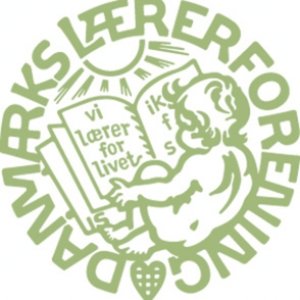 Køge og StevnsKøge den 2. maj 2014Kære medlemmerDet er med stor glæde, vi kan fortælle jer, at et flertal blandt partierne i Byrådet i Køge er nået til enighed om, at Køge Kommune og Lærerkreds 44 underskriver et samarbejdsgrundlag for lærernes arbejdstid i det kommende skoleår.  I samarbejdsgrundlaget står der følgende:”Med afsæt i de politisk vedtagne mål og principper for implementering af folkeskolereformen i Køge Kommune, samt den af Folketinget vedtagne Lov 409 fastlægges den enkelte lærers opgaver i opgaveoversigten for det enkelte skoleår i dialog mellem skolens leder og læreren.Det er besluttet, at opgaveoversigten udarbejdes med udgangspunkt i følgende:Det maximale undervisningstimetal for lærere og børnehaveklasseledere er 850 timer årligt. Der kan dispenseres fra det fastsatte maximale undervisningstimetal, hvis lederen og læreren aftaler det indbyrdes.Derudover er det besluttet, at der skal planlægges med en tilstedeværelse på skolen i 42 uger årligt og med gennemsnitligt 31 timer ugentligt.Samarbejdsgrundlaget er gældende for skoleåret 2014/2015 og evalueres i foråret 2015”Vores store bekymring om, hvorvidt vi kunne levere kvalificeret undervisning samt mangel på fleksibilitet næste skoleår er med samarbejdsgrundlaget forsvundet. Der er derfor stor grund til at rose flertalsgruppen for deres beslutning. Skoleudvalgsformand Helle Poulsen har i en pressemeddelelse udtalt følgende: ”Det er vigtigt for skolevæsenet, at vi står samlet om den her reform. De ansatte skal vide, hvordan skoleåret ser ud efter sommerferien, og de skal vide, at der er fælles opbakning til det store arbejde, som de udfører.”…”Det har været vigtigt for os at skabe fleksibilitet i vores skolevæsen. Med samarbejdsgrundlaget har lærerne stadig tid til at tage telefonen om aftenen, når en bekymret mor ringer, ligesom der stadig er tid til individuel forberedelse. Forberedelse er helt afgørende for at sikre kvalificeret undervisning.” 
”Enigheden om samarbejdsgrundlaget er blevet en realitet efter længere forhandling i mellem partierne og efter god dialog med den lokale lærerforening. ”Det er vigtigt for mig som Skoleudvalgsformand at have de ansatte med. Det er de ansatte og lederen, der sammen skal løfte det fremtidige skolevæsen. ”Samarbejdsgrundlaget er endnu ikke underskrevet, da det formelt først skal besluttes politisk.Tillidsrepræsentanterne er indkaldt til et møde på torsdag, hvor de vil blive orienteret nærmere om samarbejdsgrundlaget.God weekendMed venlig hilsen på kredsstyrelsens vegnePernille NørgaardFormand for Lærerkreds 44 Køge og Stevns